СКУП ОРГАНИЗАТОРА АТЛЕТСКИХ ТРКА ИЗВАН СТАДИОНА У, ЈАГОДИНА, 02.-03.09.2023. ГОДИНЕ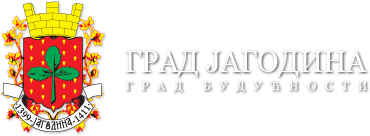 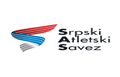 ПОКРОВИТЕЉ:Град ЈагодинаСУОРГАНИЗАТОРИ: Српски атлетски Савез  и Јагодински спортски савезПРОГРАМ АКТИВНОСТИ:СУБОТА: 02.09.2023. ГОДИНЕ 15.00 – 15.30  –  окупљање у Јагодини (Спортска дворана ЈАССА Главни улаз – улица Вука Бојовића бб преко пута ВИВО шопинг центра),15.30 – 16.30  – смештај учесника скупа у објекте за смештај,16.45 – 17.00  – долазак у Спортску дворану ЈАССА (Главни улаз – улица Вука Бојовића бб, преко пута ВИВО шопинг центра,17.00 – уводни део и почетак радног дела скупа (Спортска дворана ЈАССА),17.00 – 17.05  – поздравна реч представника Града Јагодине,17.05 – 17.15  – поздравна реч испред Јагодинског маратона, проф. др Дејана Дашића 17.15 – 17.30  – обраћање директора САС, Слободана Бранковића (опција),17.30 –17.45 – обраћање Марка Васића директора за Трчање Европска Атлетика      (путем видео линка)                          Теме:  European Running Business Conference 2024                                      Еuropean Running Championships 202517.45  – 18.00 -  обраћање Комесара за безбедност САС, др Драгана Тодорова                          Тема: Предлози за решавање и превазилажење проблема у процедурама                                      за затварање саобраћаја за време организације трка.18.00 – 18.15  – обраћање Горана Чегара координатора САС за такмичења изван стадиона 18.15 – 19.00 – слободна дискусија учесника скупа19.00 – 19.15  – изношење закључака и предлога даљњих активности19.15 –19.45 – подела поклон стартних бројева учесницима скупа за учешће на 4. Јагодинском полумаратону и трци на 10 км20.00 – 23.00 – вечера и заједничко дружење (ресторан „ЈАССА)НЕДЕЉА: 03.09.2023. ГОДИНЕ08.30 – одлазак на старт трке10.00  – старт трка (21,097 км и 10 км)13.00 – 13.30  учешће на церемонији проглашења14.00  – одлазак из Јагодине.Контакт особе за нформације: проф. др Дејан Дашић, 060 662 69 22,  Горан Чегар 063 537482